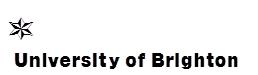 MODULE SPECIFICATION TEMPLATEMODULE DETAILSMODULE DETAILSMODULE DETAILSMODULE DETAILSMODULE DETAILSMODULE DETAILSMODULE DETAILSMODULE DETAILSMODULE DETAILSMODULE DETAILSMODULE DETAILSMODULE DETAILSMODULE DETAILSMODULE DETAILSMODULE DETAILSMODULE DETAILSMODULE DETAILSMODULE DETAILSMODULE DETAILSMODULE DETAILSMODULE DETAILSModule titleSteps for Success: Developing Professional Excellence Steps for Success: Developing Professional Excellence Steps for Success: Developing Professional Excellence Steps for Success: Developing Professional Excellence Steps for Success: Developing Professional Excellence Steps for Success: Developing Professional Excellence Steps for Success: Developing Professional Excellence Steps for Success: Developing Professional Excellence Steps for Success: Developing Professional Excellence Steps for Success: Developing Professional Excellence Steps for Success: Developing Professional Excellence Steps for Success: Developing Professional Excellence Steps for Success: Developing Professional Excellence Steps for Success: Developing Professional Excellence Steps for Success: Developing Professional Excellence Steps for Success: Developing Professional Excellence Steps for Success: Developing Professional Excellence Steps for Success: Developing Professional Excellence Steps for Success: Developing Professional Excellence Steps for Success: Developing Professional Excellence Module codeNewNewNewNewNewNewNewNewNewNewNewNewNewNewNewNewNewNewNewNewCredit value20 20 20 20 20 20 20 20 20 20 20 20 20 20 20 20 20 20 20 20 LevelMark the box to the right of the appropriate level with an ‘X’Level 4Level 5Level 5Level 5Level 6Level 6Level 6Level 6Level 7Level 7Level 7xLevel 8LevelMark the box to the right of the appropriate level with an ‘X’Level 0 (for modules at foundation level)Level 0 (for modules at foundation level)Level 0 (for modules at foundation level)Level 0 (for modules at foundation level)Level 0 (for modules at foundation level)Level 0 (for modules at foundation level)Level 0 (for modules at foundation level)Level 0 (for modules at foundation level)Level 0 (for modules at foundation level)Level 0 (for modules at foundation level)Level 0 (for modules at foundation level)Entry criteria for registration on this moduleEntry criteria for registration on this moduleEntry criteria for registration on this moduleEntry criteria for registration on this moduleEntry criteria for registration on this moduleEntry criteria for registration on this moduleEntry criteria for registration on this moduleEntry criteria for registration on this moduleEntry criteria for registration on this moduleEntry criteria for registration on this moduleEntry criteria for registration on this moduleEntry criteria for registration on this moduleEntry criteria for registration on this moduleEntry criteria for registration on this moduleEntry criteria for registration on this moduleEntry criteria for registration on this moduleEntry criteria for registration on this moduleEntry criteria for registration on this moduleEntry criteria for registration on this moduleEntry criteria for registration on this moduleEntry criteria for registration on this modulePre-requisitesSpecify in terms of module codes or equivalentCo-requisite modulesSpecify in terms of module codes or equivalentNANANANANANANANANANANANANANANANANANANANAModule deliveryModule deliveryModule deliveryModule deliveryModule deliveryModule deliveryModule deliveryModule deliveryModule deliveryModule deliveryModule deliveryModule deliveryModule deliveryModule deliveryModule deliveryModule deliveryModule deliveryModule deliveryModule deliveryModule deliveryModule deliveryMode of deliveryTaughtTaughtxxDistanceDistanceDistanceDistancePlacementPlacementPlacementPlacementPlacementOnlineOnlineOnlinexOtherOtherBlended xBlended xBlended xBlended xBlended xBlended xBlended xBlended xBlended xBlended xBlended xBlended xBlended xBlended xBlended xBlended xBlended xBlended xPattern of deliveryWeeklyWeeklyBlockBlockBlockBlockxxOtherOtherOtherOtherOtherxxxxxWhen module is deliveredSemester 1Semester 1Semester 1Semester 1Semester 2Semester 2Semester 2Semester 2Semester 2Semester 2Semester 2Throughout yearThroughout yearThroughout yearThroughout yearThroughout yearWhen module is deliveredOtherOtherBrief description of module content and/ or aimsOverview (max 80 words)            This module is designed to offer SAS doctors and other health care professionals the opportunity to improve their specialised skills. Students will be able to apply their learning immediately to their clinical roles and respond to specific changes in clinical practice, considering their individual academic and professional development needs.            This module is designed to offer SAS doctors and other health care professionals the opportunity to improve their specialised skills. Students will be able to apply their learning immediately to their clinical roles and respond to specific changes in clinical practice, considering their individual academic and professional development needs.            This module is designed to offer SAS doctors and other health care professionals the opportunity to improve their specialised skills. Students will be able to apply their learning immediately to their clinical roles and respond to specific changes in clinical practice, considering their individual academic and professional development needs.            This module is designed to offer SAS doctors and other health care professionals the opportunity to improve their specialised skills. Students will be able to apply their learning immediately to their clinical roles and respond to specific changes in clinical practice, considering their individual academic and professional development needs.            This module is designed to offer SAS doctors and other health care professionals the opportunity to improve their specialised skills. Students will be able to apply their learning immediately to their clinical roles and respond to specific changes in clinical practice, considering their individual academic and professional development needs.            This module is designed to offer SAS doctors and other health care professionals the opportunity to improve their specialised skills. Students will be able to apply their learning immediately to their clinical roles and respond to specific changes in clinical practice, considering their individual academic and professional development needs.            This module is designed to offer SAS doctors and other health care professionals the opportunity to improve their specialised skills. Students will be able to apply their learning immediately to their clinical roles and respond to specific changes in clinical practice, considering their individual academic and professional development needs.            This module is designed to offer SAS doctors and other health care professionals the opportunity to improve their specialised skills. Students will be able to apply their learning immediately to their clinical roles and respond to specific changes in clinical practice, considering their individual academic and professional development needs.            This module is designed to offer SAS doctors and other health care professionals the opportunity to improve their specialised skills. Students will be able to apply their learning immediately to their clinical roles and respond to specific changes in clinical practice, considering their individual academic and professional development needs.            This module is designed to offer SAS doctors and other health care professionals the opportunity to improve their specialised skills. Students will be able to apply their learning immediately to their clinical roles and respond to specific changes in clinical practice, considering their individual academic and professional development needs.            This module is designed to offer SAS doctors and other health care professionals the opportunity to improve their specialised skills. Students will be able to apply their learning immediately to their clinical roles and respond to specific changes in clinical practice, considering their individual academic and professional development needs.            This module is designed to offer SAS doctors and other health care professionals the opportunity to improve their specialised skills. Students will be able to apply their learning immediately to their clinical roles and respond to specific changes in clinical practice, considering their individual academic and professional development needs.            This module is designed to offer SAS doctors and other health care professionals the opportunity to improve their specialised skills. Students will be able to apply their learning immediately to their clinical roles and respond to specific changes in clinical practice, considering their individual academic and professional development needs.            This module is designed to offer SAS doctors and other health care professionals the opportunity to improve their specialised skills. Students will be able to apply their learning immediately to their clinical roles and respond to specific changes in clinical practice, considering their individual academic and professional development needs.            This module is designed to offer SAS doctors and other health care professionals the opportunity to improve their specialised skills. Students will be able to apply their learning immediately to their clinical roles and respond to specific changes in clinical practice, considering their individual academic and professional development needs.            This module is designed to offer SAS doctors and other health care professionals the opportunity to improve their specialised skills. Students will be able to apply their learning immediately to their clinical roles and respond to specific changes in clinical practice, considering their individual academic and professional development needs.            This module is designed to offer SAS doctors and other health care professionals the opportunity to improve their specialised skills. Students will be able to apply their learning immediately to their clinical roles and respond to specific changes in clinical practice, considering their individual academic and professional development needs.            This module is designed to offer SAS doctors and other health care professionals the opportunity to improve their specialised skills. Students will be able to apply their learning immediately to their clinical roles and respond to specific changes in clinical practice, considering their individual academic and professional development needs.            This module is designed to offer SAS doctors and other health care professionals the opportunity to improve their specialised skills. Students will be able to apply their learning immediately to their clinical roles and respond to specific changes in clinical practice, considering their individual academic and professional development needs.            This module is designed to offer SAS doctors and other health care professionals the opportunity to improve their specialised skills. Students will be able to apply their learning immediately to their clinical roles and respond to specific changes in clinical practice, considering their individual academic and professional development needs.Module team/ author/ coordinator(s) Dr Shereen Habib and Jackie Knight Dr Shereen Habib and Jackie Knight Dr Shereen Habib and Jackie Knight Dr Shereen Habib and Jackie Knight Dr Shereen Habib and Jackie Knight Dr Shereen Habib and Jackie Knight Dr Shereen Habib and Jackie Knight Dr Shereen Habib and Jackie Knight Dr Shereen Habib and Jackie Knight Dr Shereen Habib and Jackie Knight Dr Shereen Habib and Jackie Knight Dr Shereen Habib and Jackie Knight Dr Shereen Habib and Jackie Knight Dr Shereen Habib and Jackie Knight Dr Shereen Habib and Jackie Knight Dr Shereen Habib and Jackie Knight Dr Shereen Habib and Jackie Knight Dr Shereen Habib and Jackie Knight Dr Shereen Habib and Jackie Knight Dr Shereen Habib and Jackie KnightSchoolBSMSBSMSBSMSBSMSBSMSBSMSBSMSBSMSBSMSBSMSBSMSBSMSBSMSBSMSBSMSBSMSBSMSBSMSBSMSBSMSSite/ campus where deliveredFalmer Campus.Falmer Campus.Falmer Campus.Falmer Campus.Falmer Campus.Falmer Campus.Falmer Campus.Falmer Campus.Falmer Campus.Falmer Campus.Falmer Campus.Falmer Campus.Falmer Campus.Falmer Campus.Falmer Campus.Falmer Campus.Falmer Campus.Falmer Campus.Falmer Campus.Falmer Campus.Course(s) for which module is appropriate and status on that courseCourse(s) for which module is appropriate and status on that courseCourse(s) for which module is appropriate and status on that courseCourse(s) for which module is appropriate and status on that courseCourse(s) for which module is appropriate and status on that courseCourse(s) for which module is appropriate and status on that courseCourse(s) for which module is appropriate and status on that courseCourse(s) for which module is appropriate and status on that courseCourse(s) for which module is appropriate and status on that courseCourse(s) for which module is appropriate and status on that courseCourse(s) for which module is appropriate and status on that courseCourse(s) for which module is appropriate and status on that courseCourse(s) for which module is appropriate and status on that courseCourse(s) for which module is appropriate and status on that courseCourse(s) for which module is appropriate and status on that courseCourse(s) for which module is appropriate and status on that courseCourse(s) for which module is appropriate and status on that courseCourse(s) for which module is appropriate and status on that courseCourse(s) for which module is appropriate and status on that courseCourse(s) for which module is appropriate and status on that courseCourse(s) for which module is appropriate and status on that courseCourseCourseCourseCourseCourseCourseCourseCourseCourseCourseStatus (mandatory/ compulsory/ optional)Status (mandatory/ compulsory/ optional)Status (mandatory/ compulsory/ optional)Status (mandatory/ compulsory/ optional)Status (mandatory/ compulsory/ optional)Status (mandatory/ compulsory/ optional)Status (mandatory/ compulsory/ optional)Status (mandatory/ compulsory/ optional)Status (mandatory/ compulsory/ optional)Status (mandatory/ compulsory/ optional)Status (mandatory/ compulsory/ optional)MODULE AIMS, ASSESSMENT AND SUPPORTMODULE AIMS, ASSESSMENT AND SUPPORTMODULE AIMS, ASSESSMENT AND SUPPORTMODULE AIMS, ASSESSMENT AND SUPPORTMODULE AIMS, ASSESSMENT AND SUPPORTMODULE AIMS, ASSESSMENT AND SUPPORTMODULE AIMS, ASSESSMENT AND SUPPORTMODULE AIMS, ASSESSMENT AND SUPPORTMODULE AIMS, ASSESSMENT AND SUPPORTAimsThis module specifically aims to provide an advanced, continuing professional development for SAS doctors and other clinical professionals to improve their practice in a robust, evidence-based way. The professional development will include knowledge, skills, attitudes and behaviours across all areas of competency professional practice. The professional competencies framework will be applied for both formal and informal learning activities in the module. Participants will be able to apply their learning immediately to their work, engage in on-line faculty and peer support learning sets on the development process for the duration of the module. The module is inclusive to international doctors and health care professionals.This module specifically aims to provide an advanced, continuing professional development for SAS doctors and other clinical professionals to improve their practice in a robust, evidence-based way. The professional development will include knowledge, skills, attitudes and behaviours across all areas of competency professional practice. The professional competencies framework will be applied for both formal and informal learning activities in the module. Participants will be able to apply their learning immediately to their work, engage in on-line faculty and peer support learning sets on the development process for the duration of the module. The module is inclusive to international doctors and health care professionals.This module specifically aims to provide an advanced, continuing professional development for SAS doctors and other clinical professionals to improve their practice in a robust, evidence-based way. The professional development will include knowledge, skills, attitudes and behaviours across all areas of competency professional practice. The professional competencies framework will be applied for both formal and informal learning activities in the module. Participants will be able to apply their learning immediately to their work, engage in on-line faculty and peer support learning sets on the development process for the duration of the module. The module is inclusive to international doctors and health care professionals.This module specifically aims to provide an advanced, continuing professional development for SAS doctors and other clinical professionals to improve their practice in a robust, evidence-based way. The professional development will include knowledge, skills, attitudes and behaviours across all areas of competency professional practice. The professional competencies framework will be applied for both formal and informal learning activities in the module. Participants will be able to apply their learning immediately to their work, engage in on-line faculty and peer support learning sets on the development process for the duration of the module. The module is inclusive to international doctors and health care professionals.This module specifically aims to provide an advanced, continuing professional development for SAS doctors and other clinical professionals to improve their practice in a robust, evidence-based way. The professional development will include knowledge, skills, attitudes and behaviours across all areas of competency professional practice. The professional competencies framework will be applied for both formal and informal learning activities in the module. Participants will be able to apply their learning immediately to their work, engage in on-line faculty and peer support learning sets on the development process for the duration of the module. The module is inclusive to international doctors and health care professionals.This module specifically aims to provide an advanced, continuing professional development for SAS doctors and other clinical professionals to improve their practice in a robust, evidence-based way. The professional development will include knowledge, skills, attitudes and behaviours across all areas of competency professional practice. The professional competencies framework will be applied for both formal and informal learning activities in the module. Participants will be able to apply their learning immediately to their work, engage in on-line faculty and peer support learning sets on the development process for the duration of the module. The module is inclusive to international doctors and health care professionals.This module specifically aims to provide an advanced, continuing professional development for SAS doctors and other clinical professionals to improve their practice in a robust, evidence-based way. The professional development will include knowledge, skills, attitudes and behaviours across all areas of competency professional practice. The professional competencies framework will be applied for both formal and informal learning activities in the module. Participants will be able to apply their learning immediately to their work, engage in on-line faculty and peer support learning sets on the development process for the duration of the module. The module is inclusive to international doctors and health care professionals.This module specifically aims to provide an advanced, continuing professional development for SAS doctors and other clinical professionals to improve their practice in a robust, evidence-based way. The professional development will include knowledge, skills, attitudes and behaviours across all areas of competency professional practice. The professional competencies framework will be applied for both formal and informal learning activities in the module. Participants will be able to apply their learning immediately to their work, engage in on-line faculty and peer support learning sets on the development process for the duration of the module. The module is inclusive to international doctors and health care professionals.Learning outcomesOn successful completion of the module the student will be able to:Critically evaluate their own professional clinical performance within the bounds of professional practice Apply critical analysis to the nature of multi-professional and inter-professional communication, intervention or innovation in a changing healthcare service Demonstrate advanced evidence-based knowledge and skills from the relevant specialist subject area in their area of practice Identify and critically evaluate improvements for practice and service provision in your area of practiceFormulate and critically discuss a service improvement project in line with the above outcomesCritically reflect on personal learning gained through facilitated action learning setsOn successful completion of the module the student will be able to:Critically evaluate their own professional clinical performance within the bounds of professional practice Apply critical analysis to the nature of multi-professional and inter-professional communication, intervention or innovation in a changing healthcare service Demonstrate advanced evidence-based knowledge and skills from the relevant specialist subject area in their area of practice Identify and critically evaluate improvements for practice and service provision in your area of practiceFormulate and critically discuss a service improvement project in line with the above outcomesCritically reflect on personal learning gained through facilitated action learning setsOn successful completion of the module the student will be able to:Critically evaluate their own professional clinical performance within the bounds of professional practice Apply critical analysis to the nature of multi-professional and inter-professional communication, intervention or innovation in a changing healthcare service Demonstrate advanced evidence-based knowledge and skills from the relevant specialist subject area in their area of practice Identify and critically evaluate improvements for practice and service provision in your area of practiceFormulate and critically discuss a service improvement project in line with the above outcomesCritically reflect on personal learning gained through facilitated action learning setsOn successful completion of the module the student will be able to:Critically evaluate their own professional clinical performance within the bounds of professional practice Apply critical analysis to the nature of multi-professional and inter-professional communication, intervention or innovation in a changing healthcare service Demonstrate advanced evidence-based knowledge and skills from the relevant specialist subject area in their area of practice Identify and critically evaluate improvements for practice and service provision in your area of practiceFormulate and critically discuss a service improvement project in line with the above outcomesCritically reflect on personal learning gained through facilitated action learning setsOn successful completion of the module the student will be able to:Critically evaluate their own professional clinical performance within the bounds of professional practice Apply critical analysis to the nature of multi-professional and inter-professional communication, intervention or innovation in a changing healthcare service Demonstrate advanced evidence-based knowledge and skills from the relevant specialist subject area in their area of practice Identify and critically evaluate improvements for practice and service provision in your area of practiceFormulate and critically discuss a service improvement project in line with the above outcomesCritically reflect on personal learning gained through facilitated action learning setsOn successful completion of the module the student will be able to:Critically evaluate their own professional clinical performance within the bounds of professional practice Apply critical analysis to the nature of multi-professional and inter-professional communication, intervention or innovation in a changing healthcare service Demonstrate advanced evidence-based knowledge and skills from the relevant specialist subject area in their area of practice Identify and critically evaluate improvements for practice and service provision in your area of practiceFormulate and critically discuss a service improvement project in line with the above outcomesCritically reflect on personal learning gained through facilitated action learning setsOn successful completion of the module the student will be able to:Critically evaluate their own professional clinical performance within the bounds of professional practice Apply critical analysis to the nature of multi-professional and inter-professional communication, intervention or innovation in a changing healthcare service Demonstrate advanced evidence-based knowledge and skills from the relevant specialist subject area in their area of practice Identify and critically evaluate improvements for practice and service provision in your area of practiceFormulate and critically discuss a service improvement project in line with the above outcomesCritically reflect on personal learning gained through facilitated action learning setsOn successful completion of the module the student will be able to:Critically evaluate their own professional clinical performance within the bounds of professional practice Apply critical analysis to the nature of multi-professional and inter-professional communication, intervention or innovation in a changing healthcare service Demonstrate advanced evidence-based knowledge and skills from the relevant specialist subject area in their area of practice Identify and critically evaluate improvements for practice and service provision in your area of practiceFormulate and critically discuss a service improvement project in line with the above outcomesCritically reflect on personal learning gained through facilitated action learning setsContentThe content of the module will be structured by the domains from the accepted professional competencies framework for healthcare professionals.ProfessionalismMedical practiceLeadership and managementService ImprovementTeaching and learning and self-developmentResearch and innovationCommunication and CollaborationDigital LeadershipThe content of the module will be structured by the domains from the accepted professional competencies framework for healthcare professionals.ProfessionalismMedical practiceLeadership and managementService ImprovementTeaching and learning and self-developmentResearch and innovationCommunication and CollaborationDigital LeadershipThe content of the module will be structured by the domains from the accepted professional competencies framework for healthcare professionals.ProfessionalismMedical practiceLeadership and managementService ImprovementTeaching and learning and self-developmentResearch and innovationCommunication and CollaborationDigital LeadershipThe content of the module will be structured by the domains from the accepted professional competencies framework for healthcare professionals.ProfessionalismMedical practiceLeadership and managementService ImprovementTeaching and learning and self-developmentResearch and innovationCommunication and CollaborationDigital LeadershipThe content of the module will be structured by the domains from the accepted professional competencies framework for healthcare professionals.ProfessionalismMedical practiceLeadership and managementService ImprovementTeaching and learning and self-developmentResearch and innovationCommunication and CollaborationDigital LeadershipThe content of the module will be structured by the domains from the accepted professional competencies framework for healthcare professionals.ProfessionalismMedical practiceLeadership and managementService ImprovementTeaching and learning and self-developmentResearch and innovationCommunication and CollaborationDigital LeadershipThe content of the module will be structured by the domains from the accepted professional competencies framework for healthcare professionals.ProfessionalismMedical practiceLeadership and managementService ImprovementTeaching and learning and self-developmentResearch and innovationCommunication and CollaborationDigital LeadershipThe content of the module will be structured by the domains from the accepted professional competencies framework for healthcare professionals.ProfessionalismMedical practiceLeadership and managementService ImprovementTeaching and learning and self-developmentResearch and innovationCommunication and CollaborationDigital LeadershipLearning supportOn line blended learning resources. Library resources, Blackboard VLE resource. SAS professional guidelines/ resources in line with contemporary workforce development reports, Continuing professional framework and SAS Charter.On line blended learning resources. Library resources, Blackboard VLE resource. SAS professional guidelines/ resources in line with contemporary workforce development reports, Continuing professional framework and SAS Charter.On line blended learning resources. Library resources, Blackboard VLE resource. SAS professional guidelines/ resources in line with contemporary workforce development reports, Continuing professional framework and SAS Charter.On line blended learning resources. Library resources, Blackboard VLE resource. SAS professional guidelines/ resources in line with contemporary workforce development reports, Continuing professional framework and SAS Charter.On line blended learning resources. Library resources, Blackboard VLE resource. SAS professional guidelines/ resources in line with contemporary workforce development reports, Continuing professional framework and SAS Charter.On line blended learning resources. Library resources, Blackboard VLE resource. SAS professional guidelines/ resources in line with contemporary workforce development reports, Continuing professional framework and SAS Charter.On line blended learning resources. Library resources, Blackboard VLE resource. SAS professional guidelines/ resources in line with contemporary workforce development reports, Continuing professional framework and SAS Charter.On line blended learning resources. Library resources, Blackboard VLE resource. SAS professional guidelines/ resources in line with contemporary workforce development reports, Continuing professional framework and SAS Charter.Teaching and learning activitiesTeaching and learning activitiesTeaching and learning activitiesTeaching and learning activitiesTeaching and learning activitiesTeaching and learning activitiesTeaching and learning activitiesTeaching and learning activitiesTeaching and learning activitiesDetails of teaching and learning activitiesLectures, Discussions, Workshops, Visits, Videos, and Online education (blended learning) using examples from published research and discussing interpretations. Interactive problem-solving and case-studies will be included as a means of engaging participants in the issues. Real-life examples will be included wherever possible. Students will be expected to produce a sample conference poster and discuss it as part of their formative assessment.  Lectures, Discussions, Workshops, Visits, Videos, and Online education (blended learning) using examples from published research and discussing interpretations. Interactive problem-solving and case-studies will be included as a means of engaging participants in the issues. Real-life examples will be included wherever possible. Students will be expected to produce a sample conference poster and discuss it as part of their formative assessment.  Lectures, Discussions, Workshops, Visits, Videos, and Online education (blended learning) using examples from published research and discussing interpretations. Interactive problem-solving and case-studies will be included as a means of engaging participants in the issues. Real-life examples will be included wherever possible. Students will be expected to produce a sample conference poster and discuss it as part of their formative assessment.  Lectures, Discussions, Workshops, Visits, Videos, and Online education (blended learning) using examples from published research and discussing interpretations. Interactive problem-solving and case-studies will be included as a means of engaging participants in the issues. Real-life examples will be included wherever possible. Students will be expected to produce a sample conference poster and discuss it as part of their formative assessment.  Lectures, Discussions, Workshops, Visits, Videos, and Online education (blended learning) using examples from published research and discussing interpretations. Interactive problem-solving and case-studies will be included as a means of engaging participants in the issues. Real-life examples will be included wherever possible. Students will be expected to produce a sample conference poster and discuss it as part of their formative assessment.  Lectures, Discussions, Workshops, Visits, Videos, and Online education (blended learning) using examples from published research and discussing interpretations. Interactive problem-solving and case-studies will be included as a means of engaging participants in the issues. Real-life examples will be included wherever possible. Students will be expected to produce a sample conference poster and discuss it as part of their formative assessment.  Lectures, Discussions, Workshops, Visits, Videos, and Online education (blended learning) using examples from published research and discussing interpretations. Interactive problem-solving and case-studies will be included as a means of engaging participants in the issues. Real-life examples will be included wherever possible. Students will be expected to produce a sample conference poster and discuss it as part of their formative assessment.  Lectures, Discussions, Workshops, Visits, Videos, and Online education (blended learning) using examples from published research and discussing interpretations. Interactive problem-solving and case-studies will be included as a means of engaging participants in the issues. Real-life examples will be included wherever possible. Students will be expected to produce a sample conference poster and discuss it as part of their formative assessment.  Allocation of study hours (indicative)Where 10 credits = 100 learning hoursAllocation of study hours (indicative)Where 10 credits = 100 learning hoursAllocation of study hours (indicative)Where 10 credits = 100 learning hoursAllocation of study hours (indicative)Where 10 credits = 100 learning hoursAllocation of study hours (indicative)Where 10 credits = 100 learning hoursAllocation of study hours (indicative)Where 10 credits = 100 learning hoursStudy hoursStudy hoursStudy hoursSCHEDULEDThis is an indication of the number of hours students can expect to spend in scheduled blended teaching activities including lectures, seminars, tutorials, project supervision, demonstrations, practical classes and workshops, supervised time in workshops and external visits.This is an indication of the number of hours students can expect to spend in scheduled blended teaching activities including lectures, seminars, tutorials, project supervision, demonstrations, practical classes and workshops, supervised time in workshops and external visits.This is an indication of the number of hours students can expect to spend in scheduled blended teaching activities including lectures, seminars, tutorials, project supervision, demonstrations, practical classes and workshops, supervised time in workshops and external visits.This is an indication of the number of hours students can expect to spend in scheduled blended teaching activities including lectures, seminars, tutorials, project supervision, demonstrations, practical classes and workshops, supervised time in workshops and external visits.This is an indication of the number of hours students can expect to spend in scheduled blended teaching activities including lectures, seminars, tutorials, project supervision, demonstrations, practical classes and workshops, supervised time in workshops and external visits.353535GUIDED INDEPENDENT STUDYAll students are expected to undertake guided independent study which includes wider reading/ practice, follow-up work, the completion of assessment tasks, and revisions.All students are expected to undertake guided independent study which includes wider reading/ practice, follow-up work, the completion of assessment tasks, and revisions.All students are expected to undertake guided independent study which includes wider reading/ practice, follow-up work, the completion of assessment tasks, and revisions.All students are expected to undertake guided independent study which includes wider reading/ practice, follow-up work, the completion of assessment tasks, and revisions.All students are expected to undertake guided independent study which includes wider reading/ practice, follow-up work, the completion of assessment tasks, and revisions.165165165PLACEMENTThe placement is a specific type of learning away from the University.  It includes on-line, blended and work-based learning to support independent study. The placement is a specific type of learning away from the University.  It includes on-line, blended and work-based learning to support independent study. The placement is a specific type of learning away from the University.  It includes on-line, blended and work-based learning to support independent study. The placement is a specific type of learning away from the University.  It includes on-line, blended and work-based learning to support independent study. The placement is a specific type of learning away from the University.  It includes on-line, blended and work-based learning to support independent study. NANANATOTAL STUDY HOURSTOTAL STUDY HOURSTOTAL STUDY HOURSTOTAL STUDY HOURSTOTAL STUDY HOURSTOTAL STUDY HOURS200200200Option 1aPrimary Mode LengthWeightingMark SchemeThresholdThresholdReferral taskReferral taskOption 1a100Reworking of original task or equivalentReworking of original task or equivalentDetailed description of content (details of components and any special rules which apply to this assessment)2,500 word written service improvement project proposal. 2,500 word written service improvement project proposal. 2,500 word written service improvement project proposal. 2,500 word written service improvement project proposal. 2,500 word written service improvement project proposal. 2,500 word written service improvement project proposal. 2,500 word written service improvement project proposal. 2,500 word written service improvement project proposal. Option 1b (only where choice of assessment offered)Primary Mode LengthWeightingMark SchemeThresholdThresholdThresholdReferral taskOption 1b (only where choice of assessment offered)Reworking of original task or equivalentDetailed description of content (details of components and any special rules which apply to this assessment)NANANANANANANANASummative Assessment Task 2 Summative Assessment Task 2 Summative Assessment Task 2 Summative Assessment Task 2 Summative Assessment Task 2 Summative Assessment Task 2 Summative Assessment Task 2 Option 2a Primary Mode LengthWeightingMark SchemeThresholdReferral taskOption 2a Reworking of original task or equivalent	Detailed description of content (details of components and any special rules which apply to this assessment)NANANANANANAOption 2b (only where choice of assessment offered)Primary Mode LengthWeightingMark SchemeThresholdReferral taskOption 2b (only where choice of assessment offered)Reworking of original task or equivalentDetailed description of content (details of components and any special rules which apply to this assessment)NANANANANANAIn-Year Module Retrieval available on this module?  (Level 4 only)TYPES OF ASSESSMENT TASKIndicative list of summative assessment tasks which lead to the award of credit or which are required for progression.  This information is published on Course-finder for prospective students.TYPES OF ASSESSMENT TASKIndicative list of summative assessment tasks which lead to the award of credit or which are required for progression.  This information is published on Course-finder for prospective students.% weighting(or indicate if component is pass/fail)EXAMINATIONNoCOURSEWORKPRACTICALEXAMINATION INFORMATIONEXAMINATION INFORMATIONEXAMINATION INFORMATIONEXAMINATION INFORMATIONEXAMINATION INFORMATIONArea examination board PG BSMS Exam BoardPG BSMS Exam BoardPG BSMS Exam BoardPG BSMS Exam BoardRefer to Academic Services for guidance in completing the following sectionsRefer to Academic Services for guidance in completing the following sectionsRefer to Academic Services for guidance in completing the following sectionsRefer to Academic Services for guidance in completing the following sectionsRefer to Academic Services for guidance in completing the following sectionsExternal examinersExternal examinersExternal examinersExternal examinersExternal examinersNameNamePosition and institutionDate appointedDate tenure endsQUALITY ASSURANCEQUALITY ASSURANCEQUALITY ASSURANCEQUALITY ASSURANCEQUALITY ASSURANCEQUALITY ASSURANCEDate of first approvalOnly complete where this is not the first versionDate of last revisionOnly complete where this is not the first versionDate of approval for this versionVersion number 11111Modules replacedSpecify codes of modules for which this is a replacementnonenonenonenonenoneAvailable as free-standing module?Available as free-standing module?YesxNo